  Про внесення змін до рішення чергової 53 сесії Боярської міської  ради VII скликання  від 21.12.2018 року  № 53/1771 “Про затвердження міського бюджету на 2019 рік”	Керуючись пп. 23 п.1 ст. 26 Закону України "Про місцеве самоврядування в Україні", Бюджетним кодексом  України, рішенням Боярської міської ради VII скликання  від 21.12.2018 року  № 53/1771 “Про затвердження міського бюджету на 2019 рік”,  згідно рішення сесії районної ради від 18.03.2019 року №567-34-VII, на виконання розпорядження Києво-Святошинської РДА від 19.02.2019 №102 «Про внесення змін  до обсягів дохідної та видаткової частини районного бюджету на 2019 рік», відповідно офіційного висновку управління економіки та фінансів  про перевиконання доходної частини загального фонду бюджету міста за підсумками 3-х місяців від 02.04.2019 №01-05/237, для забезпечення фінансування першочергових видатків бюджету, -БОЯРСЬКА МІСЬКА РАДАВ И Р І Ш И Л А:ЗАГАЛЬНИЙ ФОНДДОХОДИЗбільшити дохідну частину загального фонду міського бюджету на 9 740 900,00 грн., а саме:- по КДК 41053900 за рахунок субвенції з районного бюджету на утримання дошкільних навчальних закладів  на 4 007 900,00 грн.- за рахунок перевиконання міського бюджету за 1 квартал 2019 року на 4 483 000,00 грн., а саме: по КДК 18050400 – 3 083 827,00 грн., КДК 18010500 – 1 399 173,00 грн.,- по КДК 41052300 за рахунок субвенції з місцевого бюджету на здійснення заходів щодо соціально-економічного розвитку окремих територій за рахунок відповідної субвенції з державного бюджету на 1 250 000,00 грн.ВИДАТКИЗАГАЛЬНИЙ ФОНДЗа рахунок субвенції з районного бюджету1. Збільшити видаткову частину міського бюджету за рахунок субвенції з районного бюджету на утримання дошкільних навчальних закладів  на 4 007 900,00 грн., а саме:     по ТПКВКМБ 0211010 на суму 4 007 900,00 грн.:по КЕКВ 2111  збільшити асигнування  на  3 285 200,00 грн. по КЕКВ 2120  збільшити асигнування  на     722 700,00 грн.  За рахунок перевиконання міського бюджету:2. Збільшити видаткову частину загального фонду за рахунок перевиконання міського бюджету за 1 квартал  2019 року на  526 000,00  грн., а саме:по ТПКВКМБ 0216030 КЕКВ 2610 збільшити асигнування на 300 000,00 грн. (КП «БГВУЖКГ» для оренди транспортних засобів з водієм)по ТПКВКМБ 0216030 КЕКВ 2610 збільшити асигнування на 226 000,00 грн. (КП «БГВУЖКГ» для оформлення автотранспортного засобу, отримання ліцензії, зп водія, ПММ)В межах планових асигнувань3. Провести перерозподіл видаткової частини загального фонду міського бюджету, а саме: по ТПКВКМБ 0216090 КЕКВ 2610 зменшити асигнування на 132 223,00 грн. (поточні видатки «Міська ритуальна служба») по ТПКВКМБ 0211010   КЕКВ 2240  збільшити асигнування  на  82 747,00 грн. («Лісова казка»  проведення заміни електропроводки), по ТПКВКМБ 0216020 КЕКВ 2610 збільшити асигнування на 49 476,00 грн. (КП «Боярка-водоканал» для оплати послуг протипожежного призначення)  СПЕЦІАЛЬНИЙ ФОНД     За рахунок перевиконання міського бюджету (передача із ЗФ до СФ (бюджету розвитку):4. Збільшити видаткову частину спеціального фонду за рахунок перевиконання міського бюджету за 1 квартал  2019 року на  3 957 000,00  грн., а саме:по ТПКВКМБ 0216090 КЕКВ 3210 збільшити асигнування на 250 000,00 грн. («Міська ритуальна служба», для придбання МАФу)по ТПКВКМБ 0211010   КЕКВ 3110  збільшити асигнування  на  12 000,00 грн. (ДНЗ «Лісова казка», для придбання холодильника)  1010   КЕКВ 3132 збільшити по ТПКВКМБ 0217670 КЕКВ 3210 збільшити асигнування на 2 495 000,00 грн. (КП «БГВУЖКГ» на придбання автотранспортного засобу) по ТКВКБМС 0217363  КЕКВ  3210 збільшити асигнування на 200 000,00 грн. (капітальні видатки КП «БВУЖКГ» на капітальний ремонт тротуару по вул. Грушевського-Вокзальна у Києво-Святошинського  району Київської області)по ТПКВКМБ 0217461 КЕКВ 3210 збільшити асигнування на 500 000,00 грн. (КП«БГВУЖКГ» на виготовлення проектно-кошторисної документації по капітальному ремонту вулично- дорожньої  мережі м. Боярка та експертних звітів) по ТПКВКМБ 0217330 КЕКВ 3122 збільшити асигнування на 500 000,00 грн. (спорудження  пам’ятного знаку «Борцям за волю України»)    За рахунок передачі із загального фонду міського бюджету до спеціального (бюджету розвитку) субвенції з держбюджету 5.Збільшити видатки спеціального фонду міського бюджету (бюджету розвитку) за рахунок субвенції з місцевого бюджету на здійснення заходів щодо соціально-економічного розвитку окремих територій за рахунок відповідної субвенції з державного бюджету в сумі 1 250 000,00 грн., а саме:по ТКВКБМС 0217363  КЕКВ  3210 збільшити асигнування на 1 250 000,00 грн. (капітальні видатки КП «БВУЖКГ» на капітальний ремонт тротуару по вул. Грушевського-Вокзальна у Києво-Святошинського району Київської області).   В межах планових асигнувань6. Провести перерозподіл видаткової частини спеціального фонду міського бюджету, а саме: по ТПКВКМБ 0216030 КЕКВ 3210 зменшити асигнування на 1 084 948,00 грн. (КП «БГВУЖКГ» "Програма енергозбереження " на 2019 рік)по ТПКВКМБ 0217330 КЕКВ 3210 збільшити асигнування на 434 948,00 грн. (КП «БГВУЖКГ» на будівництво світлофорного об’єкту по вул. Хрещатик)по ТПКВКМБ 0214060 КЕКВ 3132 збільшити асигнування на 650 000,00 грн. (Капітальний ремонт БК, утеплення фасаду).Встановити профіцит загального фонду міського бюджету в сумі 5 207 000,00  грн., напрямком використання якого є передача із загального фонду до спеціального фонду (бюджету розвитку) коштів міського бюджету в  сумі 5 207 000,00  грн. (в тому числі субвенція з місцевого бюджету на здійснення заходів щодо соціально-економічного розвитку окремих територій за рахунок відповідної субвенції з державного бюджету в сумі 1 250 000,00 грн.) Встановити дефіцит спеціального фонду міського бюджету в сумі 
5 207 000,00  грн., напрямком  покриття якого визначити надходження із загального фонду міського бюджету до спеціального фонду (бюджету розвитку) коштів міського бюджету сумі 5 207 000,00  грн. (в тому числі субвенція з місцевого бюджету на здійснення заходів щодо соціально-економічного розвитку окремих територій за рахунок відповідної субвенції з державного бюджету в сумі 1 250 000,00 грн.)Перенаправити:    Кошти в сумі 1 374 556,00 грн., виділені по ТПКВКМБ  0217350  КЕКВ 2281 на коригування проекту генерального плану м. Боярка, перенаправити на розроблення генерального плану міста.   Кошти в сумі 47 000,00 грн., виділені  КП «БВУЖКГ» по ТПКВКМБ  0216030  КЕКВ 3210 на "Програму енергозбереження", перенаправити на придбання комп’ютерної техніки.7. Затвердити :- розпорядження міського голови  №02-03/52 від 13.03.2019 року «Про внесення змін до річного розпису міського бюджету на 2019 рік»,- розпорядження міського голови  №02-03/80 від 08.04.2019 року «Про внесення змін до кошторису спеціального фонду міського бюджету на 2019 рік».8. Внести  відповідні зміни  до додатків 1,2,3,5,6,7 «Рішення про затвердження міського бюджету на 2019 рік».9. Контроль за виконанням даного рішення покласти на першого заступника  міського голови Шульгу В.В.Начальник бюджетного відділу			                              Т.Т.КЛЄПІКОВАПогоджено:Перший заступник міського голови 			В.В. ШУЛЬГАНачальник управління економіки та фінансів			                               Н.І.МУСІЄНКОНачальник юридичного  відділу   		                    Л.В.МАРУЖЕНКО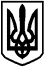 МІСЬКИЙ ГОЛОВА   О.О. ЗАРУБІН